                                                                         ПОЛОЖЕНИЕоб антикоррупционной политике  Муниципального бюджетного дошкольного образовательного учреждения детский сад  №17 комбинированного вида1.Общие положения	1.1. Положение  об антикоррупционной политике    (далее – Положение) разработано на основе Федерального закона Российской Федерации от 25 декабря 2008 года №273-ФЗ «О противодействии коррупции», Федерального Закона Российской Федерации от 05.04.2013 №44-ФЗ «О контрактной системе в сфере закупок товаров, работ, услуг для обеспечения государственных и муниципальных нужд», Указа Президента РФ от 13.03.2012 №297 «О национальном плане противодействия коррупции на 2012-2013 года и внесении изменений в некоторые акты Президента Российской Федерации по вопросам противодействия коррупции», методических рекомендаций по разработке и принятию мер по предупреждению и противодействию коррупции, Указа Президента Российской Федерации от 12.05.2009 №537 «О Стратегии национальной безопасности Российской Федерации до 2020 года», Приказа Минобрнауки России от 20.06.2014 №675 «Об утверждении Плана противодействия коррупции Министерства образования и науки Российской Федерации на 2014-2015 годы», Приказа Рособрнадзора от 11.06.2014 №850 «Об утверждении Плана противодействия коррупции Федеральной службы по надзору в сфере образования и науки на 2014-2015 годы».          1.2. Настоящее Положение устанавливает основные принципы и мероприятия, направленные на профилактику и пресечение коррупционных правонарушений в деятельности Муниципального бюджетного дошкольного образовательного учреждения детский сад  №17 комбинированного вида (далее – Учреждение).         1.3. Для целей настоящего Положения используются следующие основные понятия:         1.3.1. коррупция: 	а) злоупотребление служебным положением, дача взятки, получение взятки, злоупотребление полномочиями, коммерческий подкуп, либо иное незаконное использование физическим лицом своего должностного положения вопреки законным интересам общества и государства в целях получения выгоды в виде денег, ценностей, иного имущества или услуг имущественного характера, иных имущественных прав для себя или для третьих лиц, либо незаконное предоставление такой выгоды указанному лицу другими физическими лицами;	б) совершение деяний, указанных в подпункте «а» настоящего пункта, от имени или в интересах юридического лица.        1.3.2. противодействие коррупции – деятельность Учреждения и физических лиц в пределах их полномочий:	а) по предупреждению коррупции, в том числе по выявлению и последующему устранению причин коррупции (профилактика коррупции);	б) по выявлению, предупреждению, пресечению, раскрытию и расследованию коррупционных правонарушений (борьба с коррупцией);	в) по минимизации и (или) ликвидации последствий коррупционных правонарушений.        1.3.3. предупреждение коррупции – деятельность учреждения, направленная на введение правил и процедур, регламентированных внутренними нормативными документами, обеспечивающими недопущение коррупционных правонарушений.        1.3.4. взятка – получение должностным лицом лично или через посредника денег, ценных бумаг, иного имущества. Либо в виде незаконного оказания ему услуг имущественного характера, предоставление иных имущественных прав за совершение действия (бездействие) в пользу взяткодателя или представляемых им лиц, если такие действия (бездействие) входят в служебные полномочия должностного лица, либо если оно в силу должностного положения может способствовать таким действиям (бездействию), а равно за общее покровительство или попустительство по работе.        1.4. Основные принципы противодействия коррупции:        1.4.1. Принцип соответствия антикоррупционной политики учреждения действующему законодательству и общепринятым нормам.	Соответствие реализуемых антикоррупционных мероприятий Конституции Российской Федерации, заключенным Российской Федерацией международным договорам, законодательству Российской Федерации и иным нормативным правовым актам, применимым к МБДОУ д/с №17.       1.4.2. Принцип личного примера руководства.	Ключевая роль руководства Учреждения в формировании культуры нетерпимости к коррупции и в создании внутриорганизационной системы предупреждения и противодействия коррупции.      1.4.3. Принцип вовлеченности работников.	Информированность работников учреждения о положениях антикоррупционного законодательства и их активное участие в формировании и реализации антикоррупционных стандартов и процедур.     1.4.4. Принцип эффективности антикоррупционных процедур.	Применение в учреждении таких антикоррупционных мероприятий, которые имеют низкую стоимость, обеспечивают простоту реализации и приносят значимый результат.     1.4.5. Принцип ответственности и неотвратимости наказания.	Неотвратимость наказания для работников организации вне зависимости от занимаемой должности, стажа работы и иных условий в случае совершения ими коррупционных правонарушений в связи с исполнением трудовых обязанностей, а также персональная ответственность руководства организации за реализацию внутриорганизационной антикоррупционной политики.     1.4.6 .Принцип открытости.	Информирование работников и общественности об антикоррупционной политике учреждения.    1.4.7. Принцип постоянного контроля и регулярного мониторинга.	Регулярное осуществление мониторинга эффективности внедренных антикоррупционных стандартов и процедур, а также контроля за их исполнением.    1.5. Меры по предупреждению коррупции, применяемые в Учреждении включают:	- определение должностных лиц, ответственных за профилактику коррупционных и иных правонарушений;	- сотрудничество МБДОУ д/с №17 с правоохранительными органами;	- разработку и внедрение в практику стандартов и процедур, направленных на обеспечение добросовестной работы Учреждения;	- предотвращение и урегулирование конфликта интересов.    1.6. Настоящее Положение принимается на Общем собрании работников, утверждается приказом руководителя учреждения и действует до принятия нового.2. Область применения политики и круг лиц, попадающих под её действие    2.1. Оснвоным кругом лиц, попадающих под действие политики, являются работники учреждения, находящиеся с ним в трудовых отношениях, вне зависимости от занимаемой должности и выполняемых функций. Политика распространяется и на лиц, заключающих с учреждением гражданско-правовые контракты.3.Определение должностных лиц, ответственных за реализацию антикоррупционной политики   3.1. В Учреждении лицом, ответственным за реализацию антикоррупционной политики, исходя из установленных задач, специфики деятельности, штатной численности, организационной структуры, материальных ресурсов является руководитель Учреждения.  3.2. Задачи, функции и полномочия руководителя Учреждения в сфере реализации антикоррупционной политики:	- разработка локальных нормативных актов Учреждения. Направленных на реализацию мер по предупреждению коррупции (антикоррупционной политики, кодекса этики и служебного поведения работников и т.д.);	- проведение контрольных мероприятия, направленных на выявление коррупционных правонарушений работниками Учреждения;	- приём и рассмотрение сообщений о случаях склонения работников к совершению коррупционных правонарушений в интересах или от имени иной организации, а также о случаях совершения коррупционных правонарушений работниками, контрагентами организации или иными лицами;	- организация обучающих мероприятий по вопросам профилактики и профилактики и противодействия коррупции и индивидуального консультирования работников;	- оказания содействия уполномоченным представителям контрольно-надзорных и правоохранительных органов при проведении ими инспекционных проверок деятельности организации по вопросам предупреждения и противодействия коррупции;	- оказание содействия уполномоченным представителем правоохранительных органов при проведении мероприятий по пресечению или расследованию коррупционных преступлений, включая оперативно-розыскные мероприятия;	- проведение оценки результатов антикоррупционной работы и подготовка соответствующих отчетных материалов Учредителю.  3.3. Действия работников учреждения, нарушающие антикоррупционное законодательство.  3.3.1. Заключение заведующим детским садом, лицом его заменяющим договоров с юридическими лицами для обслуживания детского сада без соблюдения конкурентных процедур, нарушив 223-ФЗ «О закупках товаров, работ и услуг отдельными видами юридических лиц», Положения о закупках Учреждения, выбрав контрагента по договору, предложившего ему вознаграждение, как обеспечение права  на заключение договора.   3.3.2. Обеспечение питания детей в детском саду за счет привлекаемых от родителей (законных представителей) денежных средств сверх установленной суммы родительской платы.   3.3.3. Организация медицинского обслуживания за счет средств родителей (законных представителей).   3.3.4. Вымогательство денег на покупку имущества для организации быта детей (штор, ковров, мебели, игрушек и др.).   3.3.5. Сбор денег на вышеуказанные нужды возможен с родителей только на основе договоров о добровольном пожертвовании, заключенных в письменной форме и хранящихся в учреждении. Внесение денег должно сопровождаться их целевым назначением.	Деньги вносятся только в безналичном порядке путем их перечисления на расчетный счет детского сада. Информация о договоре пожертвования и о реквизитах расчетного счета подлежит обязательному размещению на сайте Учреждения. Имущество  передается на основании договора с составлением акта его передачи и незамедлительно ставится на баланс детского сада.   3.3.6. Совершение работниками детского сада высказываний или действий, которые могут быть восприняты окружающими как согласие принять взятку или просьба о взятке.   3.3.7. Работникам образовательного учреждения не допускается дарение подарков стоимостью свыше 3 тысяч рублей как воспитанниками так и их родственниками.   3.4. Деятельность Учреждения, направленная на противодействие коррупции.   3.4.1. Назначение ответственного за противодействие коррупции в Учреждении.   3.4.2. Разработка плана мероприятий, не допускающих совершение коррупционных действий.   3.4.3. Правовая агитация участников образовательного процесса о противодействии коррупции. размещение информации на сайте. проведение семинаров и мероприятий, посвященных противодействию коррупции.   3.4.4. Открытость финансовой деятельности путем размещения информации о заключенных договорах и их цене на сайте закупок.   3.4.5. Отчетность перед родителями о привлеченных в результате добровольных пожертвований денежных средствах.   3.4.6. Открытость информации о доходах и расходах заведующего. Размещение этой информации на сайте в сети интернет.   3.4.7. Сбор обращений о факте коррупционных действий ответственным лицом и пресечение этих действий.   3.5. Порядок избрания и полномочия ответственного за противодействие коррупции в              учреждении.   3.5.1. Ответственный за противодействие коррупции избирается на Общем собрании работников Учреждения протокольно, после чего его назначение фиксируется приказом заведующего детским садом.  3.5.2. Ответственный за противодействие коррупции осуществляет свои полномочия на безвозмездной основе. Срок полномочий один год.  3.5.3. Компетенция ответственного за противодействие коррупции:	-разъяснять участникам образовательного процесса антикоррупционное законодательство;	- принимать обращения о фактах коррупции в письменном виде;	-пресекать попытки коррупционных действий;	-вносить предложения по улучшению своей работы;	-следить за своевременным размещением информации по антикоррупционному законодательству на сайте.4.Определение и закрепление обязанностей работников и учреждения, связанных с предупреждением и противодействием коррупции   4.1. Обязанности работников учреждения в связи с предупреждением и противодействием коррупции являются общими для всех сотрудников. Общими обязанностями работников в связи с предупреждением и противодействием коррупции являются следующие:	- воздерживаться от совершения и (или) участия в совершении коррупционных правонарушений в интересах или от имени Учреждения;	- воздерживаться от поведения, которое может быть истолковано окружающими как готовность совершать или участвовать в совершении коррупционного правонарушения от имени и (или) в интересах Учреждения;	- незамедлительно информировать заведующего детским садом о случаях склонения работника к совершению коррупционных правонарушений;	- незамедлительно информировать руководство Учреждения о ставшей  известной информации о случаях совершения коррупционных правонарушений другими работниками детского сада  или иными лицами;	- сообщить непосредственному ответственному лицу о возможности возникновения или возникшем у работника конфликте интересов.   4.2. В целях обеспечения эффективного исполнения возложенных на работников обязанностей регламентируются процедуры их соблюдения.                        5.Ответственность сотрудников за несоблюдение требований антикоррупционной политики    5.1. Своевременное выявление конфликта интересов в деятельности работников Учреждения является одним из ключевых элементов предотвращения коррупционных правонарушений. При этом следует учитывать, что конфликт интересов может принимать множество различных форм.    5.2. Консультирование по вопросам противодействия коррупции обычно осуществляется в индивидуальном порядке.6.Порядок пересмотра и внесения изменений в антикоррупционную политику Учреждения   6.1.Настоящее Положение может быть пересмотрено, в него могут быть внесены изменения в случае изменения законодательства Российской Федерации. Конкретизация отдельных аспектов антикоррупционной политики может осуществляться путем разработки дополнений и приложений к настоящему Положению.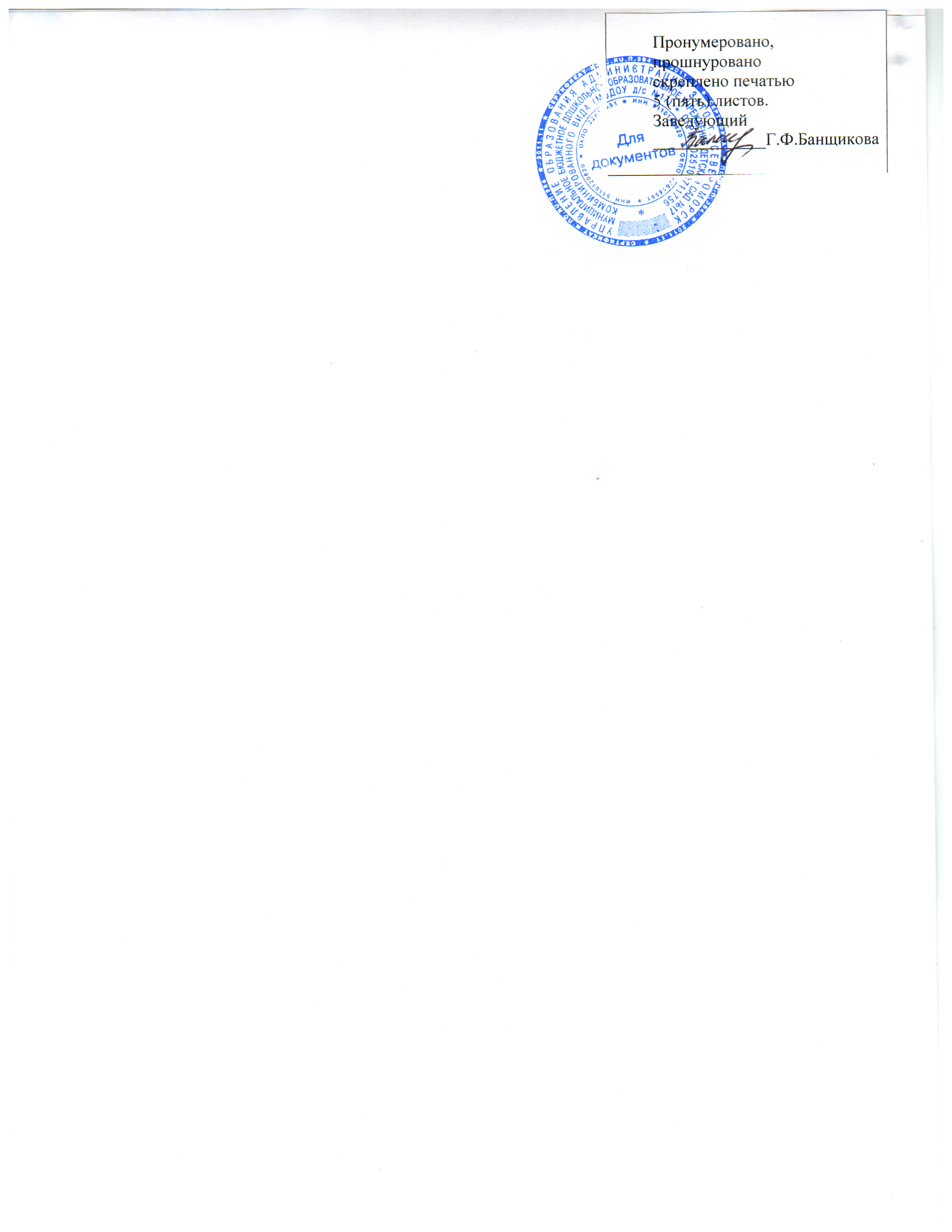 ПРИНЯТОУТВЕРЖДЕНОобщим собранием работниковприказом  заведующего детским садомПротокол № 04 от 22.12. 2016 г.от 23.12. 2016 г. № 525